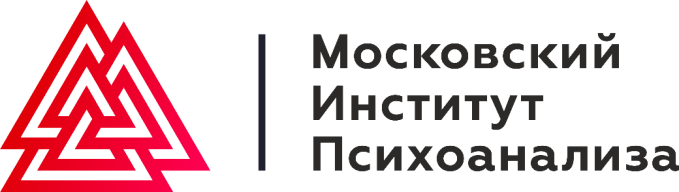 НЕГОСУДАРСТВЕННОЕ ОБРАЗОВАТЕЛЬНОЕЧАСТНОЕ УЧРЕЖДЕНИЕ ВЫСШЕГО ОБРАЗОВАНИЯЗАЯВЛЕНИЕо согласии на зачислениеЯ, __________________________________________________________________________,                                                      (фамилия, имя, отчество)паспорт:  серия_________ номер ______________, кем и когда выдан ____________________________________________________________________________________________________________________________________________________________________________,проживающий по адресу: _________________________________________________________________________________________________________________________________________________________________________________________________________________,даю согласие на зачисление на программу подготовки научно-педагогических кадров в аспирантуре по направлению подготовки 37.06.01 Психологические науки, профиль подготовки:____________________________________________________________________                                                     (наименование профиля подготовки)по □ очной /□ заочной форме обучения по договору об оказании платных образовательныхуслуг в организацию высшего образования НОЧУ ВО «Московский институт психоанализа»и прилагаю оригинал документа, удостоверяющего образование соответствующегоуровня._______________                             ____________                                      _________________            Дата                                              подпись                                                          ФИОРектору НОЧУ ВО «Московский институт психоанализа»Сурату Льву ИгоревичуРектору НОЧУ ВО «Московский институт психоанализа»Сурату Льву Игоревичуфамилияимяотчество